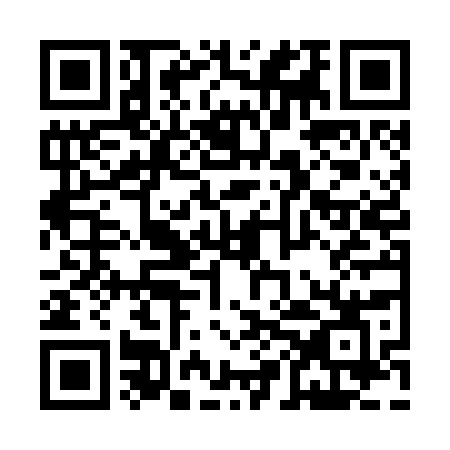 Prayer times for Blue Ridge Terrace, South Carolina, USAMon 1 Jul 2024 - Wed 31 Jul 2024High Latitude Method: Angle Based RulePrayer Calculation Method: Islamic Society of North AmericaAsar Calculation Method: ShafiPrayer times provided by https://www.salahtimes.comDateDayFajrSunriseDhuhrAsrMaghribIsha1Mon4:546:181:295:148:4010:032Tue4:556:181:295:148:4010:033Wed4:556:191:295:148:3910:034Thu4:566:191:295:148:3910:035Fri4:566:201:295:148:3910:026Sat4:576:201:305:158:3910:027Sun4:586:211:305:158:3910:028Mon4:586:211:305:158:3810:019Tue4:596:221:305:158:3810:0110Wed5:006:221:305:158:3810:0011Thu5:016:231:305:158:3810:0012Fri5:016:231:305:158:379:5913Sat5:026:241:315:158:379:5914Sun5:036:251:315:158:369:5815Mon5:046:251:315:168:369:5716Tue5:056:261:315:168:369:5717Wed5:056:261:315:168:359:5618Thu5:066:271:315:168:359:5519Fri5:076:281:315:168:349:5420Sat5:086:281:315:168:339:5421Sun5:096:291:315:168:339:5322Mon5:106:301:315:168:329:5223Tue5:116:301:315:168:329:5124Wed5:126:311:315:168:319:5025Thu5:136:321:315:168:309:4926Fri5:146:331:315:158:309:4827Sat5:156:331:315:158:299:4728Sun5:156:341:315:158:289:4629Mon5:166:351:315:158:279:4530Tue5:176:351:315:158:269:4431Wed5:186:361:315:158:269:43